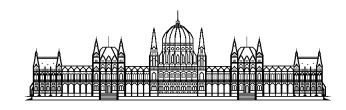 Dankó Bélaországgyűlési képviselőSajtóközleményTéma: Összefoglaló az Országgyűlés 2015. június 9-ei ülésén elfogadott törvényjavaslatokról 2015.06.16.___________________________________________________________________________Összefoglaló az Országgyűlés 2015. június 9-ei ülésén elfogadott törvényjavaslatokrólAz országgyűlés 2015. június 9-én, kedden a kormány javaslatára egyhangúan elfogadta a Bolgár Köztársaság, a Horvát Köztársaság, Magyarország és az Osztrák Köztársaság között átnyúló végrehajtás elősegítéséről szóló Megállapodást. Ennek lényege az európai parlamenti irányelv szabályainak magyar jogba történő átültetése, ami a közlekedési jogsértésekre vonatkozó információk határon átnyúló cseréjének elősegítéséről szól. A jogszabály automatizált hozzáférést nyújt az érintett országnak a jogsértést elkövető gépjármű teljes forgalmi rendszámáról, jogsértés napjának és időpontjának és a jogsértést megjelölését tartalmazó adatigénylésről elektronikus úton.Módosításra került a 2015. évi központi költségvetés. A módosítást az indokolta, hogy a Kormány az elmúlt időszakban számos olyan döntést hozott, ami megköveteli ezen intézkedések pénzügyi fedezetének az előteremtését. Ilyen intézkedés például a katonai szerepvállalás az „Iszlám Állam” elnevezésű terrorszervezet ellen, valamint a fővárosi tömegközlekedés pénzügyi helyzetének hosszú távú stabilizálása.Megkönnyíti a  megyei könyvtárak és a megyei hatókörű városi múzeumok feladatának ellátását a törvényjavaslat, mely felszámolja nehezen kezelhető helyzetet számolja fel, hogy a megyei könyvtárak és a megyei hatókörű városi múzeumok ingó és ingatlanvagyonának tulajdoni és vagyonkezelői joga három fél között oszlik meg (megyei jogú város, települési önkormányzat és az állam között). A javaslat lehetővé teszi az egyes állami tulajdonú vagyontárgyak ingyenes önkormányzati tulajdonba adását.A gyógyszer-gazdaságossági törvény módosítása egyebek mellett pontosítja a gyermekvállalás további ösztönzése érdekében a csecsemőgondozási díj, a gyermekgondozási díj kiszámítására és igénybevételére vonatkozó szabályokat.A diákok iskolaszövetkezeti munkavállalásának elősegítéséről szóló törvényjavaslat egyértelművé teszi többek között, hogy a társadalombiztosítási ellátásokkal kapcsolatos jogosultsági szabályok a tanulói vagy hallgatói jogviszony fennállásához kötődnek, amelybe beletartozik a tanuló vagy hallgató 25. életévének betöltéséig a tanulói, hallgatói jogviszonya szünetelésének időtartama is. Magyarországon évente átlagosan 180-200 ezer diák (tanuló, hallgató) vállal valamilyen alkalmi munkát, akiknek jelentős része, legalább 130.000 fő iskolaszövetkezetekben dolgozik. Az iskolaszövetkezeti foglalkoztatás speciális, atipikus foglalkoztatási forma, amely éppen rugalmassága miatt képes a tagok igényeihez, képzettségéhez és időbeosztásához igazodva, munkatapasztalatot és legális pénzkereseti lehetőséget biztosítani a tanulóknak, hallgatóknak.Az Országgyűlés elfogadta a versenytörvény módosítását is, ami a versenyjogi követelmények hatékony és eredményes érvényesítését segíti elő, valamint jogkövető magatartásra ösztönzi a kis- és középvállalkozásokat.A nemzetgazdasági szempontból kiemelt jelentőségű közlekedési infrastruktúra beruházások megvalósításának gyorsításával összefüggésben egyes törvények módosításáról szóló javaslat célja a közlekedési infrastruktúra beruházások – közúti és vasúti fejlesztések – gyorsításához szükséges törvényi szabályok megállapítása.A tisztességtelen piaci magatartás és a versenykorlátozás tilalmáról szóló törvény módosításának következtében a szabályozás nagyon fontos új eleme, hogy a versenyfelügyeleti eljárásokban a Gazdasági Versenyhivatal a versenyfelügyeleti bírság helyett a figyelmeztetés eszközével élhet a kis- és középvállalkozások esetében, amennyiben azok első esetben követnek el jogsértést. Ezen kívül a Gazdasági Versenyhivatal a bírság kiszabását felfüggeszti a vállalkozások közötti megállapodás tilalmába ütköző magatartás azon esetén, ahol azt mezőgazdasági termék vonatkozásában követték el.Mindezen túl elfogadta a Ház Magyarország 2016. évi központi költségvetésének megalapozásáról szóló, az egyes igazságügyi tárgyú törvénymódosításokról szóló, az egyes büntetőjogi tárgyú törvények módosításáról szóló, a magyar nemzeti értékekről és a hungarikumokról szóló törvény módosításáról szóló törvényjavaslatokat, illetve a biológiai sokféleség megőrzésének 2015-2020 közötti időszakra szóló nemzeti stratégiájáról szóló  határozatot és a 2015-2020 közötti időszakra Nemzeti Környezetvédelmi Programról szóló határozatot.